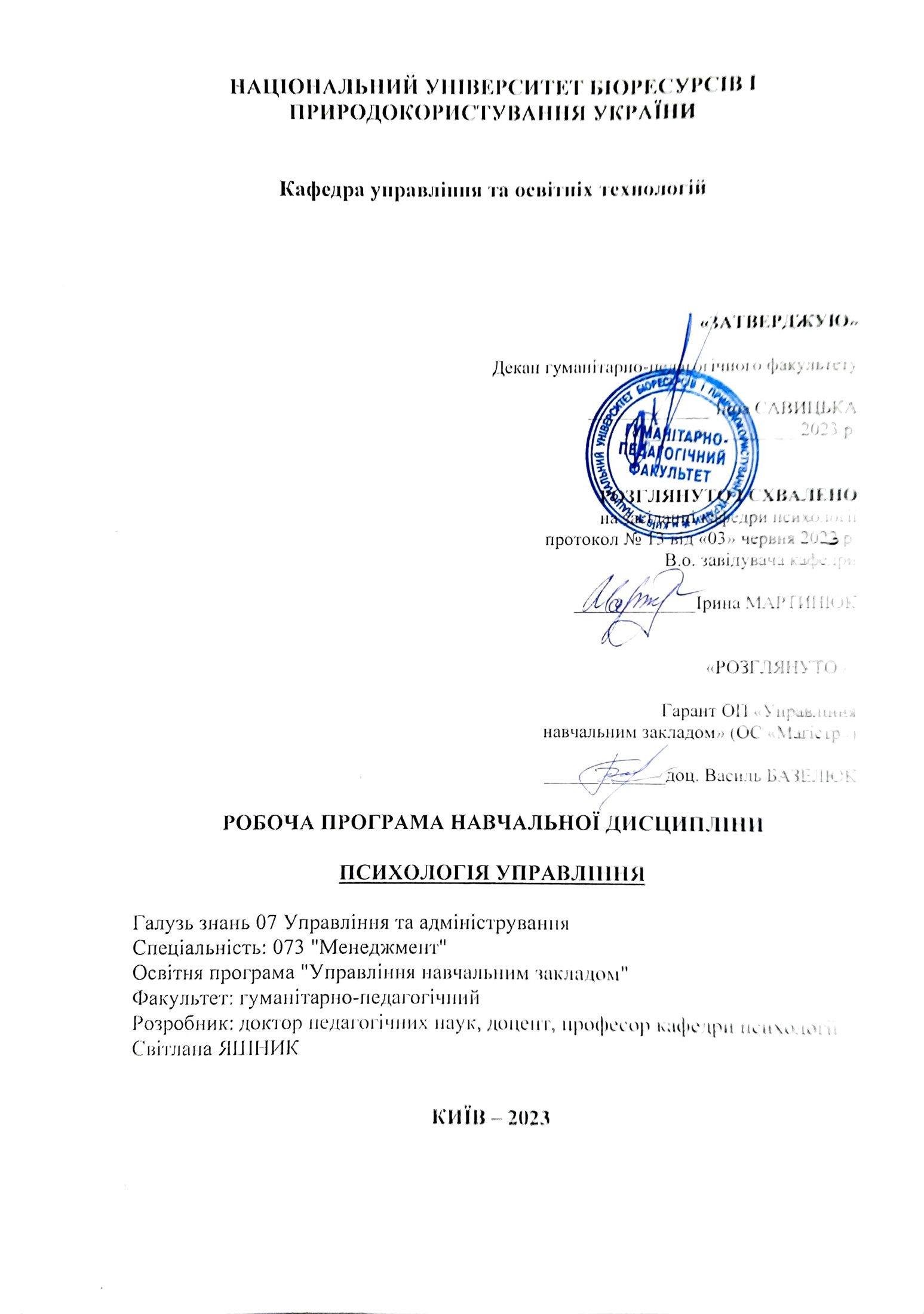 1. Опис навчальної дисципліни «Психологія управління»2. Мета та завдання навчальної дисципліниМета – ознайомити з психологічними закономірностями управлінської діяльності, розвивати уміння застосовувати психологічні знання під час вирішення проблем управління діяльністю організації.Завдання курсу – озброїти знаннями про закономірності керівництва: владу й особистий вплив керівника, закономірності стилів управління, розвивати уміння обирати та коригувати стиль управління в залежності від завдань, що стоять перед організацією, прийняття управлінських рішень, психологію управління колективом, закономірності динаміки малої соціальної групи та її структуру, психологічні феномени у малих та великих соціальних групах, особливості ділового спілкування та шляхи врегулювання конфліктних ситуацій, специфіку гендерних особливостей членів колективу та їх урахування у професійній діяльності; ефективно керувати трудовим колективом, використовувати навички ділового спілкування та врегульовувати конфліктні ситуації, враховувати специфіку статевих особливостей членів колективу у професійній діяльності, працювати в команді, навички міжособистісної взаємодії, здатність мотивувати людей та рухатися до спільної мети тощо.Набуття компетентностей:інтегральна компетентність (ІК): здатність вирішувати складні професійні управлінські ситуації і проблеми (особливо в умовах невизначеності та ризику), відкритості до нового в теорії та практиці управління, адекватне реагування на вимоги сучасності в галузі освіти;загальні компетентності (ЗК):ЗК 1. Здатність проведення досліджень на відповідному рівні;ЗК 4. Здатність мотивувати людей та рухатися до спільної мети;ЗК 5. Здатність діяти на основі етичних міркувань (мотивів);ЗК 6. Здатність генерувати нові ідеї (креативність); ЗК 7. Здатність до абстрактного мислення, аналізу та синтезу;ЗК 9. Здатність підтримувати сприятливий соціально-психологічний клімат в колективі, налагоджувати ефективну взаємодію в команді, створювати сприятливі умови для навчання та саморозвитку педагогічних працівників закладу освіти;спеціальні  (фахові) компетентності (СК):СК 5). Здатність створювати та організовувати ефективні комунікації в процесі управління;СК 6. Здатність формувати лідерські якості та демонструвати їх в процесі управління людьми;СК 8. Здатність використовувати психологічні технології роботи з персоналом;СК 9. Здатність аналізувати й структурувати проблеми організації, приймати ефективні управлінські рішення та забезпечувати їх реалізацію;СК 10. Здатність до управління організацією та її розвитком;СК 12. Здатність розробляти ефективну систему мотивації, створювати сприятливі умови навчання та саморозвитку працівників закладу освіти.Програмні результати навчання (ПРН):ПРН 1. Критично осмислювати, вибирати та використовувати необхідний науковий, методичний і аналітичний інструментарій для управління в непередбачуваних умовах;ПРН 6. Мати навички прийняття, обґрунтування та забезпечення реалізації управлінських рішень в непередбачуваних умовах, враховуючи вимоги чинного законодавства, етичні міркування та соціальну відповідальність;ПРН 7. Організовувати та здійснювати ефективні комунікації всередині колективу, з представниками різних професійних груп та в міжнародному контексті;ПРН 10. Демонструвати лідерські навички та вміння працювати у команді, взаємодіяти з людьми, впливати на їх поведінку для вирішення професійних задач;ПРН 11. Забезпечувати особистий професійний розвиток та планування власного часу;ПРН 12. Вміти делегувати повноваження та керівництво організацією (підрозділом);ПРН 14. Володіти основами психолого-педагогічних дисциплін, знаннями методики управління закладом освіти в обсязі, необхідному для професійної (управлінської) діяльності в освітній установі.3. Програма та структура навчальної дисципліни повного терміну денної та заочної форми навчання:4. Теми практичних занять5. Теми самостійної роботи6. Контрольні питання, зразки тестів для визначення рівня засвоєння знань студентамиКонтрольні питання Предмет, об’єкт, завдання психології управління, етапи її розвитку.Еволюція управління як науки.Основні функції управлінської діяльності.Підходи до управління на основі виділення різних шкіл: наукова організація праці, адміністративна, людських відносин, науки управлінняСучасні підходи до управління (процесний, системний, ситуаційний). Методи управління. Порівняння та аналіз різних моделей управління.Прагнення до лідерства та здатність до керівництва.Характеристика професійно необхідних якостей керівника. Основні теорії лідерства.Характеристика форм влади і впливу.Психологічні якості особистості керівника.Мотиваційна сфера особистості керівника.Типологія стилів керівництва. Індивідуальні стилі керівництва.Прийоми і принципи керівництва. Феномен керівництва.Поняття управлінського рішення. Типи управлінських рішень.Моделі поведінки керівників в процесі прийняття рішення. Психогеометрія управлінських рішень.Основні особистісні профілі рішень. Соціальна організація як об’єкт управління. Структура взаємовідносин у малій соціальній групі. Стадії розвитку колективу організації. Феномени групової життєдіяльності. Розприділення ділових ролей в організації. Підбір управлінської команди.Соціометрія як основний метод діагностики міжособистісних стосунків в організації. Поняття ділового спілкування, типи, форми.Структура та рівні  ділового спілкування. Конфлікт та його види. Функції конфліктів. Причини ділових і міжособистісних конфліктів. Структурні компоненти конфлікту. Динаміка виникнення та розвитку конфлікту. Наслідки конфліктних ситуацій.Управління конфліктними ситуаціями в умовах спільної діяльності. Стратегії поведінки у конфліктах.Способи та методи управління конфліктами.Причини стресу та шляхи його подолання. Сучасні наукові підходи до розуміння мотивації.Організаційні та морально-психологічні методи стимулювання. Первинні і вторинні потреби. Усвідомлені і неусвідомлені мотиви. Першопочаткові та сучасні теорії мотивації.Змістовні та процесуальні теорії мотивації праці.Ієрархія потреб по Маслоу.Критика теорії Маслоу. Теорія потреб Мак Клелланда.Двохфакторна теорія Герцберга.«Теорія очікування» як процесуальна теорія мотивації праці. «Теорія справедливість» як процесуальна теорія мотивації праці.Модель Портера-Лоулера як процесуальна теорія мотивації праці.Співставлення теорії Маслоу та двохфакторної теорії Герцберга. Поняття про фемінність, маскулінність, андрогінність. Психосексуальна диференціація та її вплив на статевий розподіл праці. Статева диференціація в управлінні. Специфіка жіночого та чоловічого стилю управління. Теорії жіночого лідерства: домінування гендерного фактору, домінування лідерської позиції.Причини динамічності статевих ролей та консервативності статевих стереотипів. Стратегії статевого менеджменту: причини та наслідки.Форма № Н-5.05Національний університет біоресурсів і природокористування УкраїниФакультет                                                             Гуманітарно-педагогічнийСтупінь вищої освіти                                          МагістрСпеціальність                                                       073 "Менеджмент"Освітня програма                                       "Управління навчальним закладом"Форма навчанняСеместр, курс                                                        1 семестр, курс 2 Навчальна дисципліна                                          Психологія управління          Затверджено на засіданні кафедри                  психології                                                       (назва кафедри)Протокол  № 13 від «30» травня 2023 р.в.о. завідувача кафедри Ірина МАРТИНЮК______________________________________                                  (підпис)     (прізвище та ініціали)Екзаменатор ___________Світлана ЯШНИК                          (підпис)  (прізвище та ініціали)7. Методи навчання1. Словесні:- лекція (усний виклад великого за обсягом та логічною побудовою навчального матеріалу, займає основну частину часу відповідних занять), - пояснення (основних термінів, феноменів, причинно-наслідкових зв’язків під час практичних занять),- розповідь (опис життєвих випадків, що ілюструють пояснювані явища та феномени),- бесіда (репродуктивна – на початку кожного практичного заняття, катехізисна – наприкінці лекційних та практичних занять, евристична – на початку лекційних та практичних занять),- робота з підручниками, навчальними посібниками, науковими статтями (аналіз теоретичного матеріалу під час виконання завдань самостійної роботи з подальшим формулюванням висновків, побудовою таблиць та схем).2. Наочні:- ілюстрування (тексти-описи закономірностей психічної діяльності та поведінки людини під час практичних занять),- демонстрування (показ особливостей застосування набутих знань у професійній практиці під час практичних занять),- самостійне спостереження (апеляція до життєвого досвіду студентів, що стосується матеріалу лекційних та практичних занять).3. Практичні:- вправи (розв’язування задач на застосування набутих знань, тренування у застосуванні знань, виконання  творчих завдань, що наближаються до реальних професійних ситуацій під час практичних занять, тренування у використанні методів дослідження, виконання практичних завдань у командах),- тести (виконання завдань, що перевіряють розуміння навчального матеріалу).8. Форми контролюПоточний контроль (усне опитування, перевірка виконання методик дослідження, перевірка письмового виконання завдань на ЕНК),Проміжний контроль у межах кожного модуля (перевірка виконання тестів на ЕНК),Підсумковий контроль (екзамен).9. Розподіл балів, які отримують студентиОцінювання студента відбувається за 100 бальною шкалою і переводиться в національні оцінки згідно табл. 1. «Про екзамени та заліки у НУБіП України» затвердженого вченою радою НУБіП України 26.04.2023 року, протокол № 10.Для визначення рейтингу студента із засвоєння дисципліни R ДИС (до 100 балів) одержаний рейтинг з атестації (до 30 балів) додається до рейтингу навчальної роботи R НР (до 70 балів): R ДИС =  R НР + R АТ.10. Методичне забезпеченняЯшник С. В. Психологія управління: ЕНК [для студентів спеціальності «Психологія»]. URL: https://elearn.nubip.edu.ua/course/view.php?id=823Яшник С. В. Методичні матеріали для самостійної роботи з навчальної дисципліни «Психологія управління». Київ: НУБіП України, 2018. 220 с.11. Рекомендована літератураОсновнаБакаленко О.А. Психологія управління: навч. посіб. Харків: ХНУРЕ, 2020. 120 с.Євтушенко О. Н., Ємельянов В.М., Андріяш В. І., Лушагіна Т. В. Психологія управління: навч. посіб. Миколаїв, ВИДАВЕЦЬ ЄМЕЛЬЯНОВА Т.В., 2019. 220 с.Психологія управління та конфліктологія : підручник. І. І. Свидрук, Ю. Б. Миронов. Львів: Видавництво Львівського торговельно-економічного університету, 2018. 320 с.Собченко О. М., Подольська Л. Д. Психологія управління: навч. пос. К.: Кондор-Видавництво, 2013. 196 с.Яшник С.В., Омельченко Л.М., Костюк Д.А. Психологія управління: навч. посіб. К.: РПФ «КОМПРІНТ», 2020. 270 с.ДопоміжнаПсихологія управління [Електронний ресурс]: методичні рекомендації до практичних завдань та плани семінарських занять для студентів усіх спеціальностей другого (магістерського) рівня / уклад. А. О. Малюкіна. Харків : ХНЕУ ім. С. Кузнеця, 2022. 48 с. Єременко Л.В., Ісакова О.І. Психологія управління: конспект лекцій / Л.В. Єременко, О.І. Ісакова. Мелітополь: ФО-П Однорог Т.В., 2020. 86 с.Кісіль З.Р. Основи управління : посібник. Львів: Львівський державний університет внутрішніх справ, 2021. 232 с.Психологія управління: навч. посіб. / Р.А. Калениченко та ін. Ірпінь: Ун-т держ. фіск. служби України, 2019. 255 с.Угрин О. Г.Психологія управління: практичний посібник. Львів: ЛьвДУВС, 2017. 164 с.Власова О. І. Соціальна психологія організацій та управління: навч. підр.  К.: Центр учбової літератури, 2019. 398 с.12. Інформаційні ресурсиПсихологія управління [Електронний ресурс] : методичні рекомендації до практичних завдань та плани семінарських занять для студентів усіх спеціальностей другого (магістерського) рівня / уклад. А. О. Малюкіна. Харків: ХНЕУ ім. С. Кузнеця, 2022. 48 с. http://repository.hneu.edu.ua/bitstream/123456789/28150/1/2022-%D0%9C%D0%B0%D0%BB%D1%8E%D0%BA%D1%96%D0%BD%D0%B0%20%D0%90%20%D0%9E.pdf (Дата звернення: 18.04.2023 р.).Дзюба Т.М. Комплекс методик для діагностики психологічної готовності керівника школи до взаємодії в умовах конфлікту. За наук. ред. Л.М. Карамушки. Полтава: ПОІППО.. http://poippo.pl.ua/file/book/dzyba.pdf (Дата звернення: 18.04.2023 р.).Методи прийняття управлінських рішень. Конспект лекцій з навчальної дисципліни. Дніпро: Дніпропетровський державний університет внутрішніх справ, 2019. 67с. https://dduvs.in.ua/wp-content/uploads/files/Structure/library/student/lectures/2020/kzpd/z/zl16.2.pdf (Дата звернення: 18.04.2023 р.).Психологія управління https://slide-share.ru/psikhologiya-upravlinnya-96576 (Дата звернення: 18.04.2023 р.).Прищак, М. Д. Психологія управління в організації : навчальний посібник. М. Д. Прищак, О. Й. Лесько. [2-ге вид., перероб. і доп.]. Вінниця, 2018. 150 с. https://shron1.chtyvo.org.ua/Pryschak_Mykola/Psykholohiia_upravlinnia_v_orhanizatsii.pdf (Дата звернення: 18.04.2023 р.).Психологія управління (дистанційний курс) https://pdp.nacs.gov.ua/courses/psykholohiia-upravlinnia (Дата звернення: 19.05.2022 р.).Shenge N. A. Managerial Psychology. URL: file:///C:/Users/HP/Downloads/ManagerialPsychology.pdf (Дата звернення: 18.04.2023 р.).Галузь знань, напрям підготовки, спеціальність, ступінь вищої освітиГалузь знань, напрям підготовки, спеціальність, ступінь вищої освітиГалузь знань, напрям підготовки, спеціальність, ступінь вищої освітиГалузь знань07 Управління та адміністрування                                  (шифр і назва)07 Управління та адміністрування                                  (шифр і назва)Спеціальність073 "Менеджмент"073 "Менеджмент"Ступінь вищої освіти«Магістр»«Магістр»Характеристика навчальної дисципліниХарактеристика навчальної дисципліниХарактеристика навчальної дисципліниВидОбов’язковаОбов’язковаЗагальна кількість годин __120___120_Кількість кредитів ECTS ___4______4___Кількість змістових модулів___3______3___Курсовий проект (робота)    (якщо є в робочому навчальному плані)______________________________________(назва)______________________________________(назва)Форма контролюЕкзаменЕкзаменПоказники навчальної дисципліни для денної та заочної форм навчанняПоказники навчальної дисципліни для денної та заочної форм навчанняПоказники навчальної дисципліни для денної та заочної форм навчанняденна форма навчаннязаочна форма навчанняРік підготовки2Семестр33Лекційні заняття     10 год.10 год.Практичні, семінарські заняття10 год.    10 год.Лабораторні заняттяСамостійна робота     100 год.100 год.Індивідуальні завданняКількість тижневих годин для денної форми навчання:аудиторних                 4 год.Назви змістових модулів і темКількість годинКількість годинКількість годинКількість годинКількість годинКількість годинКількість годинКількість годинКількість годинКількість годинКількість годинКількість годинКількість годинКількість годинКількість годинКількість годинКількість годинКількість годинКількість годинКількість годинНазви змістових модулів і темденна формаденна формаденна формаденна формаденна формаденна формазаочна формазаочна формазаочна формазаочна формазаочна формазаочна формазаочна формазаочна формазаочна формазаочна формазаочна формазаочна формазаочна формазаочна формаНазви змістових модулів і темусього у тому числіу тому числіу тому числіу тому числіу тому числіусього у тому числіу тому числіу тому числіу тому числіу тому числіу тому числіу тому числіу тому числіу тому числіу тому числіу тому числіу тому числіу тому числіНазви змістових модулів і темусього л.пр.лабінд.ср.усього л.пр.пр.пр.лаб.лаб.лаб.інд.інд.інд.ср.ср.ср.123456789101010111111121212131313Змістовий модуль 1. Теоретичні основи психології управлінняЗмістовий модуль 1. Теоретичні основи психології управлінняЗмістовий модуль 1. Теоретичні основи психології управлінняЗмістовий модуль 1. Теоретичні основи психології управлінняЗмістовий модуль 1. Теоретичні основи психології управлінняЗмістовий модуль 1. Теоретичні основи психології управлінняЗмістовий модуль 1. Теоретичні основи психології управлінняЗмістовий модуль 1. Теоретичні основи психології управлінняЗмістовий модуль 1. Теоретичні основи психології управлінняЗмістовий модуль 1. Теоретичні основи психології управлінняЗмістовий модуль 1. Теоретичні основи психології управлінняЗмістовий модуль 1. Теоретичні основи психології управлінняЗмістовий модуль 1. Теоретичні основи психології управлінняЗмістовий модуль 1. Теоретичні основи психології управлінняЗмістовий модуль 1. Теоретичні основи психології управлінняЗмістовий модуль 1. Теоретичні основи психології управлінняЗмістовий модуль 1. Теоретичні основи психології управлінняЗмістовий модуль 1. Теоретичні основи психології управлінняЗмістовий модуль 1. Теоретичні основи психології управлінняЗмістовий модуль 1. Теоретичні основи психології управлінняЗмістовий модуль 1. Теоретичні основи психології управлінняТема 1. Теоретичні основи психології управління1211101211110Тема 2. Керівництво: влада і особистий вплив керівника1211101211111110Тема 3. Стиль управління1211101211111110Разом за змістовим модулем 13633303633311110Змістовий модуль 2. Психологія управлінського впливу в діяльності керівникаЗмістовий модуль 2. Психологія управлінського впливу в діяльності керівникаЗмістовий модуль 2. Психологія управлінського впливу в діяльності керівникаЗмістовий модуль 2. Психологія управлінського впливу в діяльності керівникаЗмістовий модуль 2. Психологія управлінського впливу в діяльності керівникаЗмістовий модуль 2. Психологія управлінського впливу в діяльності керівникаЗмістовий модуль 2. Психологія управлінського впливу в діяльності керівникаЗмістовий модуль 2. Психологія управлінського впливу в діяльності керівникаЗмістовий модуль 2. Психологія управлінського впливу в діяльності керівникаЗмістовий модуль 2. Психологія управлінського впливу в діяльності керівникаЗмістовий модуль 2. Психологія управлінського впливу в діяльності керівникаЗмістовий модуль 2. Психологія управлінського впливу в діяльності керівникаЗмістовий модуль 2. Психологія управлінського впливу в діяльності керівникаЗмістовий модуль 2. Психологія управлінського впливу в діяльності керівникаЗмістовий модуль 2. Психологія управлінського впливу в діяльності керівникаЗмістовий модуль 2. Психологія управлінського впливу в діяльності керівникаЗмістовий модуль 2. Психологія управлінського впливу в діяльності керівникаЗмістовий модуль 2. Психологія управлінського впливу в діяльності керівникаЗмістовий модуль 2. Психологія управлінського впливу в діяльності керівникаЗмістовий модуль 2. Психологія управлінського впливу в діяльності керівникаЗмістовий модуль 2. Психологія управлінського впливу в діяльності керівникаТема 4. Психологія управління колективом12111012111111010Тема 5. Психологія управління конфліктами12111012111111010Тема 6. Підвищення ефективності праці через стимулювання і формування сталих мотивів12111012111111010Тема 7. Особливості чоловіків і жінок в управлінні12111012111111010Разом за змістовим модулем 248444048444444040Змістовий модуль 3. Механізм соціально-психологічної взаємодії керівника і трудового колективуЗмістовий модуль 3. Механізм соціально-психологічної взаємодії керівника і трудового колективуЗмістовий модуль 3. Механізм соціально-психологічної взаємодії керівника і трудового колективуЗмістовий модуль 3. Механізм соціально-психологічної взаємодії керівника і трудового колективуЗмістовий модуль 3. Механізм соціально-психологічної взаємодії керівника і трудового колективуЗмістовий модуль 3. Механізм соціально-психологічної взаємодії керівника і трудового колективуЗмістовий модуль 3. Механізм соціально-психологічної взаємодії керівника і трудового колективуЗмістовий модуль 3. Механізм соціально-психологічної взаємодії керівника і трудового колективуЗмістовий модуль 3. Механізм соціально-психологічної взаємодії керівника і трудового колективуЗмістовий модуль 3. Механізм соціально-психологічної взаємодії керівника і трудового колективуЗмістовий модуль 3. Механізм соціально-психологічної взаємодії керівника і трудового колективуЗмістовий модуль 3. Механізм соціально-психологічної взаємодії керівника і трудового колективуЗмістовий модуль 3. Механізм соціально-психологічної взаємодії керівника і трудового колективуЗмістовий модуль 3. Механізм соціально-психологічної взаємодії керівника і трудового колективуЗмістовий модуль 3. Механізм соціально-психологічної взаємодії керівника і трудового колективуЗмістовий модуль 3. Механізм соціально-психологічної взаємодії керівника і трудового колективуЗмістовий модуль 3. Механізм соціально-психологічної взаємодії керівника і трудового колективуЗмістовий модуль 3. Механізм соціально-психологічної взаємодії керівника і трудового колективуЗмістовий модуль 3. Механізм соціально-психологічної взаємодії керівника і трудового колективуЗмістовий модуль 3. Механізм соціально-психологічної взаємодії керівника і трудового колективуЗмістовий модуль 3. Механізм соціально-психологічної взаємодії керівника і трудового колективуТема 8. Психологічні особливості прийняття управлінських рішень12111012111111010Тема 9. Психологія ділового спілкування12111012111111010Тема 10. Технології маніпулятивного впливу: особливості використання в управлінській діяльності12111012111111010Разом за змістовим модулем 336333036333333030Усього годин12010101001201010101010100100№з/пНазва темиКількістьгодин1Методики дослідження ефективності управління персоналом12Керівництво: влада і особистий вплив керівника Методики дослідження здатності до управління (тести “Що хочуть отримати люди від своєї роботи?”, “Що вами рухає?”, “Яка у вас мотивація до успіху?”, “Ефективність керівництва”, “Лідер”, “Орієнтації керівництва”).3Стиль управлінняМетодики дослідження стилю управління керівникаРобота з психологічними методиками з метою визначення, стилю керівництва 4Психологія управління колективом.Інструменти діагностики соціально-психологічного стану персоналу та колективу діагностики: синдром «професійного вигорання» методика В. Бойка; стратегії подолання стресових ситуацій опитувальни SACS С. Хобфолла; опитувальник "Діагностика соціально-психологічної адаптації" (СПА) К. Роджерса і Р. Даймонд (в адаптації А. Осницького);Методика оцінки копінг-поведінки WCQ (копінг-тест) (Р. Лазарус, С. Фолкмен).15Психологія управління конфліктами.Методики дослідження рівня конфліктологічної компетентності та значущості властивостей конфліктно-компетентної поведінки. Робота з психологічними методиками з метою визначення рівня конфліктності.16Підвищення ефективності праці через стимулювання і формування сталих мотивів.Методики дослідження мотиваційної сфери.Робота з “Опитувальником для оцінки мотивації до досягнення мети – до успіху” (за Тейлором); модифікація тесту А. Мехрабіана для визначення мотиваційних досягнень, М.Ш. Магометом – Еміновим; Тест Д. Кейрсі «Діагностика психологічного типу особистості; «Мотиваційний профіль» Шейли Річчі і Пітера Мартіна.17Особливості чоловіків і жінок в управлінні.Методики дослідження чоловіків і жінок в управлінні.Опитувальник “Відношення до статевих стереотипів, що побутують у свідомості людей”, “Психологічні відмінності жінок і чоловіків”, “Чи знаєте ви як виховувати хлопчиків/дівчаток”?1Особливості чоловіків і жінок в управлінні.Методики дослідження чоловіків і жінок в управлінні.Опитувальник “Відношення до статевих стереотипів, що побутують у свідомості людей”, “Психологічні відмінності жінок і чоловіків”, “Чи знаєте ви як виховувати хлопчиків/дівчаток”?18Психологічні аспекти ухвалення управлінських рішень у конфліктних ситуаціях. Методики дослідження психологічних аспектів ухвалення управлінських рішень у конфліктних ситуаціях методи індивідуального творчого пошуку (аналогії, інверсії, ідеалізації); методи колективного творчого пошуку («мозковий штурм», конференція ідей, метод колективного блокнота); методи активізації творчого пошуку (метод контрольних запитань, метод фокальних об’єктів, метод морфологічного аналізу).19Психологія ділового спілкування.Методики дослідження ділового спілкування. Метод діагностики міжособистісних стосунків (ДМС) Лірі, тест Томаса, опитувальник Т.Немчина. Соціометрія.110Технології маніпулятивного впливу: особливості використання в управлінській діяльностіМетодики дослідження технологій маніпулятивного впливу: особливості використання в управлінській діяльності. Методика визначення схильності людини до маніпулятивної і пасивної поведінки М. Хартлі.1Всього:10№з/пНазва темиКількістьгодин1Теоретичні основи психології управління102Керівництво: влада і особистий вплив керівника103Стиль управління104Психологія управління конфліктами105Підвищення ефективності праці через стимулювання і формування сталих мотивів106Особливості чоловіків і жінок в управлінні107Психологічні особливості прийняття управлінських рішень108Психологія ділового спілкування109Технології маніпулятивного впливу: особливості використання в управлінській діяльності1010Психологічні особливості прийняття управлінських рішень10Всього: 100НАЦІОНАЛЬНИЙ УНІВЕРСИТЕТ БІОРЕСУРСІВ І ПРИРОДОКОРИСТУВАННЯ УКРАЇНИНАЦІОНАЛЬНИЙ УНІВЕРСИТЕТ БІОРЕСУРСІВ І ПРИРОДОКОРИСТУВАННЯ УКРАЇНИНАЦІОНАЛЬНИЙ УНІВЕРСИТЕТ БІОРЕСУРСІВ І ПРИРОДОКОРИСТУВАННЯ УКРАЇНИНАЦІОНАЛЬНИЙ УНІВЕРСИТЕТ БІОРЕСУРСІВ І ПРИРОДОКОРИСТУВАННЯ УКРАЇНИОС ___магістр____спеціальність 073 "Менеджмент"ОП "Управління навчальним закладом"Кафедрапсихології 2023-2024 н. р.ЕКЗАМЕНАЦІЙНИЙБІЛЕТ № ___1___з дисципліни«Психологія управління»Затверджуюв.о. зав. кафедри_________________Ірина МАРТИНЮК ___________2023 р._Екзаменаційні запитанняЕкзаменаційні запитанняЕкзаменаційні запитанняЕкзаменаційні запитання1. Школи управління1. Школи управління1. Школи управління1. Школи управління2. Стратегії поведінки в конфлікті2. Стратегії поведінки в конфлікті2. Стратегії поведінки в конфлікті2. Стратегії поведінки в конфліктіТестові завдання різних типівТестові завдання різних типівТестові завдання різних типівТестові завдання різних типів1. Розставте теорії лідерства у відповідності до підходів, підґрунтям яких вони є:          2. Встановіть відповідність між характеристиками ролей керівника і лідера:1. Розставте теорії лідерства у відповідності до підходів, підґрунтям яких вони є:          2. Встановіть відповідність між характеристиками ролей керівника і лідера:1. Розставте теорії лідерства у відповідності до підходів, підґрунтям яких вони є:          2. Встановіть відповідність між характеристиками ролей керівника і лідера:1. Розставте теорії лідерства у відповідності до підходів, підґрунтям яких вони є:          2. Встановіть відповідність між характеристиками ролей керівника і лідера:3. Дайте відповідь одним словом: Як називається змодельована суспільством та підтримувана соціальними інститутами система цінностей, норм і характеристик чоловічої й жіночої поведінки, стилю життя та способу мислення, статевоспіввіднесених професій, ролей чоловіків і жінок, набутих ними як особистостями в процесі соціалізації, що насамперед визначається соціальним, політичним і культурним контекстами буття й фіксує уявлення про жінку та чоловіка залежно від їх статі?3. Дайте відповідь одним словом: Як називається змодельована суспільством та підтримувана соціальними інститутами система цінностей, норм і характеристик чоловічої й жіночої поведінки, стилю життя та способу мислення, статевоспіввіднесених професій, ролей чоловіків і жінок, набутих ними як особистостями в процесі соціалізації, що насамперед визначається соціальним, політичним і культурним контекстами буття й фіксує уявлення про жінку та чоловіка залежно від їх статі?3. Дайте відповідь одним словом: Як називається змодельована суспільством та підтримувана соціальними інститутами система цінностей, норм і характеристик чоловічої й жіночої поведінки, стилю життя та способу мислення, статевоспіввіднесених професій, ролей чоловіків і жінок, набутих ними як особистостями в процесі соціалізації, що насамперед визначається соціальним, політичним і культурним контекстами буття й фіксує уявлення про жінку та чоловіка залежно від їх статі?3. Дайте відповідь одним словом: Як називається змодельована суспільством та підтримувана соціальними інститутами система цінностей, норм і характеристик чоловічої й жіночої поведінки, стилю життя та способу мислення, статевоспіввіднесених професій, ролей чоловіків і жінок, набутих ними як особистостями в процесі соціалізації, що насамперед визначається соціальним, політичним і культурним контекстами буття й фіксує уявлення про жінку та чоловіка залежно від їх статі?4. Дослідження адміністративної школи управління були спрямовані на:а) виявлення універсальних принципів управління й побудови організації;б) удосконалення виробничого процесу;          в) врахування особистісних особливостей і культури;             г) застосування кількісних методів під час прийняття управлінських рішень.4. Дослідження адміністративної школи управління були спрямовані на:а) виявлення універсальних принципів управління й побудови організації;б) удосконалення виробничого процесу;          в) врахування особистісних особливостей і культури;             г) застосування кількісних методів під час прийняття управлінських рішень.4. Дослідження адміністративної школи управління були спрямовані на:а) виявлення універсальних принципів управління й побудови організації;б) удосконалення виробничого процесу;          в) врахування особистісних особливостей і культури;             г) застосування кількісних методів під час прийняття управлінських рішень.4. Дослідження адміністративної школи управління були спрямовані на:а) виявлення універсальних принципів управління й побудови організації;б) удосконалення виробничого процесу;          в) врахування особистісних особливостей і культури;             г) застосування кількісних методів під час прийняття управлінських рішень.            5. Встановіть відповідність між теоріями лідерських ролей та їхнім змістом щодо ґендерної ідентичності лідерства:6.Оберіть правильну відповідь:Із 60-х років студенти меншою мірою проявляють готовність виконувати бажання керівництва тільки тому, що їм так наказують. Практичне вираження даної тенденції полягає в тому, що студенти почали оскаржувати право університету встановлювати вимоги стосовно курсів, які вони слухають. Руйнація якої форми влади відображена в цьому прикладі:а) експертної влади;                                           в) влади, заснованої на примусі;б) влади, заснованої на винагороді;                 г) законної влади.            5. Встановіть відповідність між теоріями лідерських ролей та їхнім змістом щодо ґендерної ідентичності лідерства:6.Оберіть правильну відповідь:Із 60-х років студенти меншою мірою проявляють готовність виконувати бажання керівництва тільки тому, що їм так наказують. Практичне вираження даної тенденції полягає в тому, що студенти почали оскаржувати право університету встановлювати вимоги стосовно курсів, які вони слухають. Руйнація якої форми влади відображена в цьому прикладі:а) експертної влади;                                           в) влади, заснованої на примусі;б) влади, заснованої на винагороді;                 г) законної влади.            5. Встановіть відповідність між теоріями лідерських ролей та їхнім змістом щодо ґендерної ідентичності лідерства:6.Оберіть правильну відповідь:Із 60-х років студенти меншою мірою проявляють готовність виконувати бажання керівництва тільки тому, що їм так наказують. Практичне вираження даної тенденції полягає в тому, що студенти почали оскаржувати право університету встановлювати вимоги стосовно курсів, які вони слухають. Руйнація якої форми влади відображена в цьому прикладі:а) експертної влади;                                           в) влади, заснованої на примусі;б) влади, заснованої на винагороді;                 г) законної влади.            5. Встановіть відповідність між теоріями лідерських ролей та їхнім змістом щодо ґендерної ідентичності лідерства:6.Оберіть правильну відповідь:Із 60-х років студенти меншою мірою проявляють готовність виконувати бажання керівництва тільки тому, що їм так наказують. Практичне вираження даної тенденції полягає в тому, що студенти почали оскаржувати право університету встановлювати вимоги стосовно курсів, які вони слухають. Руйнація якої форми влади відображена в цьому прикладі:а) експертної влади;                                           в) влади, заснованої на примусі;б) влади, заснованої на винагороді;                 г) законної влади.7.Оберіть правильну відповідь:Стиль управління, для якого є характерними: діяльність, яка планується і обговорюється групою, розпорядження і заборони поєднуються з порадами та рекомендаціями, спілкування з підлеглими не тільки ділове, а й особистісне, ініціатива заохочується, – це:а) анархічний;                                                      в) ліберальний;б) демократичний;                                               г) авторитарний.7.Оберіть правильну відповідь:Стиль управління, для якого є характерними: діяльність, яка планується і обговорюється групою, розпорядження і заборони поєднуються з порадами та рекомендаціями, спілкування з підлеглими не тільки ділове, а й особистісне, ініціатива заохочується, – це:а) анархічний;                                                      в) ліберальний;б) демократичний;                                               г) авторитарний.7.Оберіть правильну відповідь:Стиль управління, для якого є характерними: діяльність, яка планується і обговорюється групою, розпорядження і заборони поєднуються з порадами та рекомендаціями, спілкування з підлеглими не тільки ділове, а й особистісне, ініціатива заохочується, – це:а) анархічний;                                                      в) ліберальний;б) демократичний;                                               г) авторитарний.7.Оберіть правильну відповідь:Стиль управління, для якого є характерними: діяльність, яка планується і обговорюється групою, розпорядження і заборони поєднуються з порадами та рекомендаціями, спілкування з підлеглими не тільки ділове, а й особистісне, ініціатива заохочується, – це:а) анархічний;                                                      в) ліберальний;б) демократичний;                                               г) авторитарний.8. Встановіть відповідність між соціальними феноменами групової життєдіяльності та їх характеристиками:8. Встановіть відповідність між соціальними феноменами групової життєдіяльності та їх характеристиками:8. Встановіть відповідність між соціальними феноменами групової життєдіяльності та їх характеристиками:8. Встановіть відповідність між соціальними феноменами групової життєдіяльності та їх характеристиками:9. Оберіть правильну відповіль:На якому аспекті управління робиться акцент у західній теорії менеджменту порівняно з вітчизняною?9. Оберіть правильну відповіль:На якому аспекті управління робиться акцент у західній теорії менеджменту порівняно з вітчизняною?9. Оберіть правильну відповіль:На якому аспекті управління робиться акцент у західній теорії менеджменту порівняно з вітчизняною?9. Оберіть правильну відповіль:На якому аспекті управління робиться акцент у західній теорії менеджменту порівняно з вітчизняною?10. Оберіть правильну відповідь:Основою для вирішення конфлікту є:10. Оберіть правильну відповідь:Основою для вирішення конфлікту є:10. Оберіть правильну відповідь:Основою для вирішення конфлікту є:10. Оберіть правильну відповідь:Основою для вирішення конфлікту є:Рейтинг здобувача вищої освіти, балиОцінка національна за результати складанняОцінка національна за результати складанняРейтинг здобувача вищої освіти, балиЕкзаменівЗаліків90 – 100ВідмінноЗараховано74 – 89ДобреЗараховано60 – 73ЗадовільноЗараховано0 – 59НезадовільноНе зараховано